EcuadorEcuadorEcuadorNovember 2027November 2027November 2027November 2027MondayTuesdayWednesdayThursdayFridaySaturdaySunday1234567All Souls’ DayIndependence of Cuenca89101112131415161718192021222324252627282930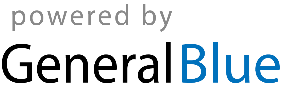 